INDICAÇÃO Nº 3404/2018Sugere ao Poder Executivo Municipal, e aos órgãos competentes, proceda com reparos de infiltrações, rachaduras e pintura interna e externa da EMEI Eufrásia Garcia de Souza, a rua: Lázaro, Pereira Rezende, nº. 101, Jardim Nova Conquista;Excelentíssimo Senhor Prefeito Municipal,  Nos termos do Art. 108 do Regimento Interno desta Casa de Leis, dirijo-me a Vossa Excelência para sugerir que, por intermédio do Setor competente, proceda com reparos de infiltrações, rachaduras e pintura interna e externa da EMEI Eufrásia Garcia de Souza, a rua: Lázaro Pereira Rezende, nº. 101; Jardim Nova Conquista;Justificativa:Em visita à escola, verificamos que o prédio necessita de alguns reparos em relação a infiltrações, rachaduras e pintura geral, interna e externa. O ambiente escolar deve ser alegre, agradável e acolhedor, e o uso das cores e desenhos durante os estudos das crianças tem efeitos positivos imensuráveis em vários aspectos da aprendizagem, além de trazer bem-estar para os profissionais que ali atuam e para as crianças.Por isso, solicitamos a execução do serviço.Plenário “Dr. Tancredo Neves”, 30 de Maio de 2018.Marcos Antonio Rosado Marçal“Marcos Rosado”-vereador-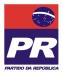 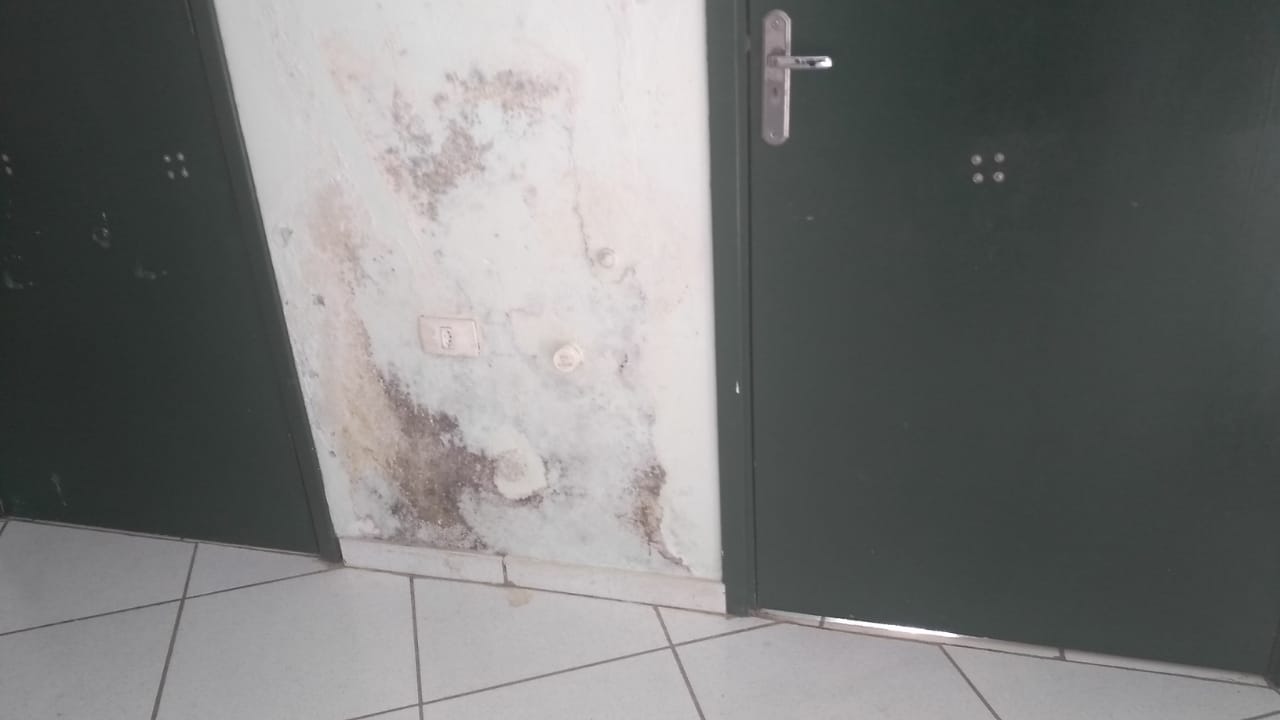 